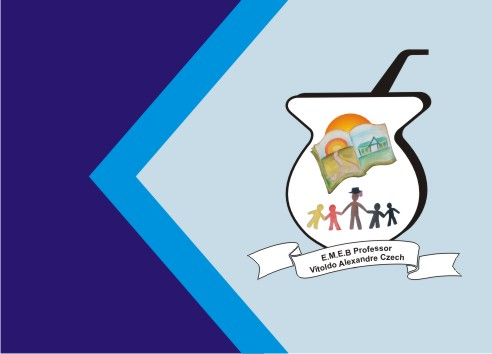 SEQUÊNCIA DIDÁTICA – ALFABETIZAÇÃO E LETRAMENTO –26/10/20 á 30/10/201° PASSO: VAMOS NOS DIVERTIR COM O QUEBRA-CABEÇA DAS PALAVRAS?RECORTE AS PEÇAS, COLANDO EM UM MATERIAL MAIS FIRME. DEPOIS EMBARALHE AS CARTAS, E MONTE O QUEBRA-CABEÇA DAS PALAVRAS.NÃO ESQUEÇA DE REALIZAR A LEITURA DAS SÍLABAS, E AS PALAVRAS QUE SERÃO FORMADAS.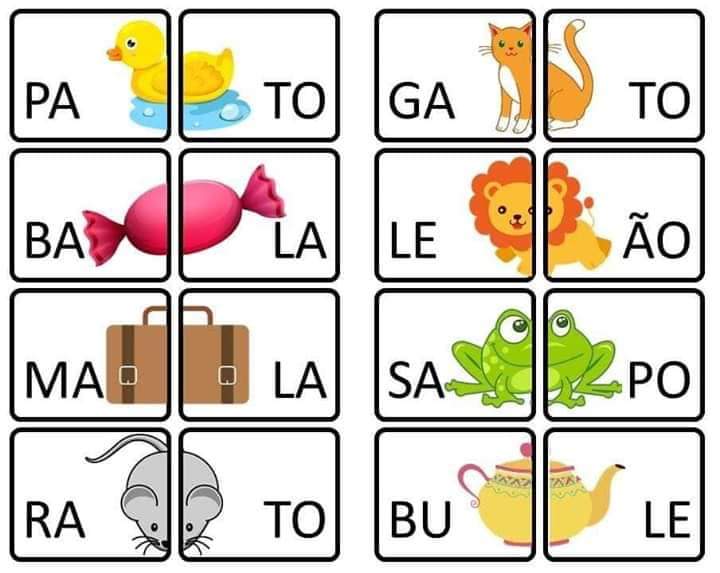 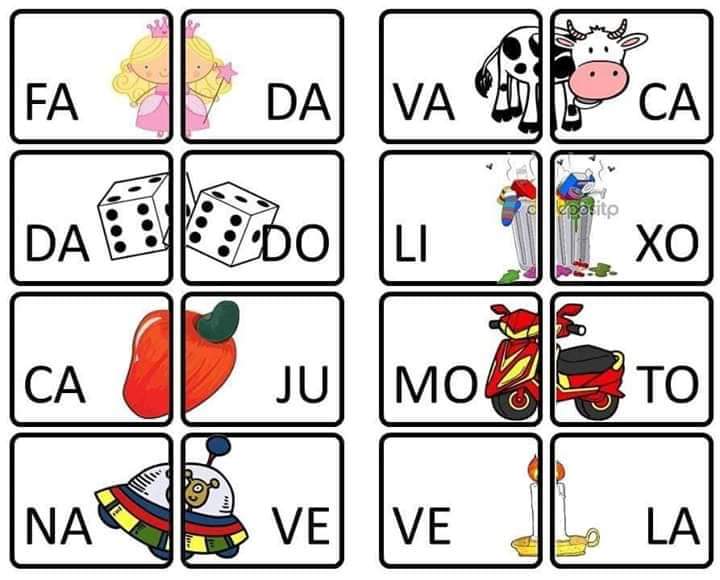 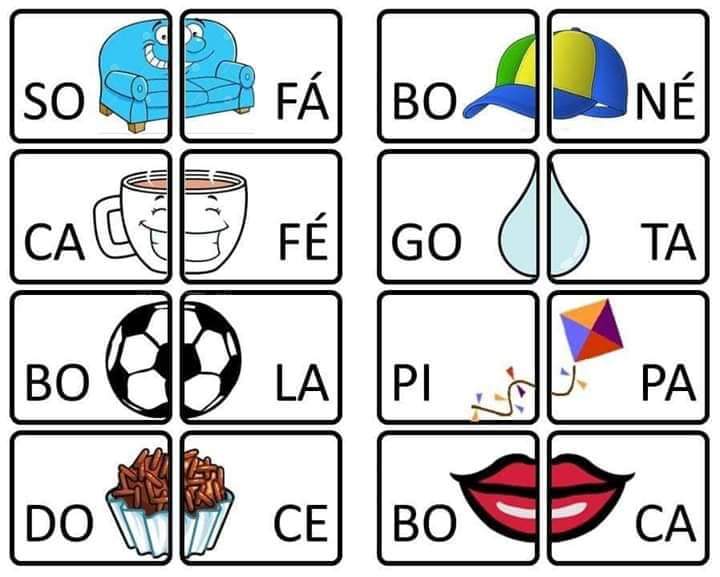 DEPOIS PODE GUARDAR AS PEÇAS EM UM ENVELOPE.BOA ATIVIDADE!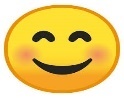 PARABÉNS QUERIDAS FAMÍLIAS E ALUNOS PELA DEDICAÇÃO!